Forløbsplan med udgangspunkt i El Sexo en Proceso. 2022Forløbsbeskrivelse: Forløbet tager fat på forskellige problematikker, der er knyttet til køn og ligestilling i den spansktalende verden, både det mere kulørte i form af stereotyper i popkulturen og det der handler om rettigheder til abort og katolicismens indflydelse på kønssynet i Latinamerika såvel som Spanien. Mange af temaerne kredser om den udvikling, der sker på området for på den måde at give eleverne indblik i en verden i udvikling. Omfang: 15 moduler. Materialer: El Sexo en Proceso + supplerende materiale. Se nederst. Modul 2. Supplerende materiale: 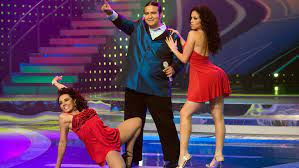  Instruks til øvelse: Eleverne har papir og blyant og skriver ned. Læreren læser teksten tre gange i almindeligt tempo. 1. gang lytter eleverne. 2. gang skriver eleverne ord ned, de fanger. 3. gang supplerer de deres tekst med flere gloser. Opsamling: Læreren viser billedet for klassen, som i grupper rekonstruerer teksten på baggrund af det, de har noteret. Teksten sammenstykkes på tavlen, evt. hvor en elev skriver. Tekst til dictogloss: En el centro de la foto hay un hombre en un traje azul y negro. Tiene un micrófono y parece que es cantante. A la derecha del hombre hay una mujer guapa y sexy que adora al hombre. Debajo del hombre hay otra mujer bonita en un vestido rojo. Parece que están bailando muy sexy. Modul 7. Supplerende materiale: Arbejdsspørgsmål til Horisont om kvindemord i México.¿Qué es el tema del programa?¿por qué es necesario hacer un departamiento policial en la Ciudad de Mexico?¿Qué ha pasado con la mujer en el hospital?¿Cómo explica los hombres la muerte de las mujeres? ¿Por qué hay tantos casos de femicidios según la policia?Modul 8. Supplerende øvelse: Skriv elevernes antonymer på tavlen. Mens de læser teksten s. 36, skriver læreren antonymerne på lapper med et ord på hver. To elever sendes uden for døren, og imens udleveres en lap per elev. Eleverne kommer ind og vendespillet begynder. Tag eventuelt tid, hvis det trækker ud, og sig, at I maks. bruger ti minutter. Vinderen er den, der har flest stik.  Fx elev 1.  Gustav, ¿qué palabra tienes? Gustav: Yo tengo la palabra ‘negro’. Alma, ¿Qué palabra tienes? Alma: Yo tengo la palabra ‘blanco’. (AY. Qué suerte. Tengo una pareja)Modul 11. Supplerende materiale: Klip med lederen af VOX: Los mejores momentos de Abascal en Vistalegre - YouTubePowerpoint. Uddybning på spansk om VOX og den spanske situation. Eleverne skal lytte!Supplerende materiale generelt: Wisin & Yandel - Chica Bombastic (Official Video) - YouTubeHorisont: Kvindemord i Mexico: https://www.dr.dk/drtv/se/horisont_-mexicos-kamp-mod-kvindemord_330361TV-avis indslag om abort i El Salvador d. 18/8/22 kl. 21.00 + div. tekster/film, etc. - se kursusgennemgang.ModullektieFormålIndhold1Antes de leer s. 6. Læs teksten overfladisk og noter ukendte ord i ’elevfeedback’¿Cómo son los estereotipos de género?OrdforrådAktivering af forhåndsviden om kønsstereotyperRepetition af grammatik: Possessive pronominer, kongruens og verbalperifrasen: Tener + queOpstartsøvelse: Wisin & Yandel - Chica Bombastic (Official Video) - YouTubePå dansk: Hvilke kønsstereotyper ser I i musikvideoen?Lave fælles gloselister.Rollelæsning af ’introducción’. Evt. delt op i afsnit. Después de leer: PreguntasGrammatisk fokus.Hvis tid: Opsamling på gloser:  Forklar glosen på spansk uden at nævne ordet. 2. ’Después de leer’C. Verdad o falso s. 9. ¿Qué es el machismo?Træning af billedbeskrivelseGrammatisk fokus: Placering af adjektiverRepetition af billedbeskrivelses-gloser: En el centro, a la derecha, etc. Evt. Dictogloss. Se supplerende materiale. Lav billedbeskrivelse opg. D. s. 9. Mundtlig opsamling. Fokus på at få adjektiver med. Læs med naboen: s. 10.Después de leer. A. s. 11 – skriv sætningerne på tavlen.3. ’Después de leer’ B. s. 10Lav mindst tre spørgsmål på spansk, der skal afdække hvilke former for machismo eleverne oplever i Danmark og måske i klassen.Læg spørgsmål i elevfeedback.¿Hay machismo en Dinamarca?¿Qué significa la belleza para mujeres en latinoamérica?Gennemgang af spørgsmål, der skrives på tavlen. Elever deles i grupper og spørger hinanden.  De skriver et resume som præsenteres i klassen: En este grupo (no) hemos experimentado machismo … Antes de leer s. 11. Læs i par og lav en gloseliste. Lav ’después de leer’. A+B Lav ’Después de leer’ C. s. 12¿Qué es el reggaetón?Grammatisk fokus: Dannelse af adverbierObs. Gør eleverne opmærksomme på at reggaetón også bare er popmusik, der oftest handler om kærlighed. Gennemgang af lektie om adverbier. Fælleslæsning på klassen. S. 16. Lav øvelsen i par. Antes de leer: Lyt i klassen ’La muda’Eleverne læser og oversætter teksten.Eleverne laver ’Después de leer’ s. 11.Læs teksten s. 19. ’Una carta al director’ Og skriv mindst fem nøglegloser i elevfeedback.¿Qué problemas hay con el reggaetón?OrdforrådMundtlighedKendskab til eksamensgenrer.Opsamling af gloser på tavlen. Repaso-øvelse s. 21. (nr. 4 skal ikke med)Gennemgang af eksamensgenrer. S.22.  Eleverne begynder at skrive på aflevering i timen. Lav ’antes de leer’ s. 24. (Læg op i elevfeedback, så kan læreren se, hvem der har lavet øvelsen.)¿Cómo es la violencia machista en América Latina?¿Quién es Pia Flores?¿Por qué es el feminismo importante en Guatemala, según ella?OrdforrådTekstforståelseGrammatisk fokus: Verbernes tider’Antes de leer’ B s. 24. (i par). Hurtiglæs introduktionen s. 25.: Hvad har vi forstået? (på dansk)s. 26. ’Después de leer’ A, B.Op at stå og spørge andre elever: Después de leer C. ’Antes de leer’ A+B.  Læs i par. 1. afsnit: Læs højt på skift og opsummér de tre formål med Pia Flores arbejde. 2. afsnit: Læs og oversæt spørgsmålet til afsnittet. Læs afsnittet højt på skift. Skriv tre grunde. 3. afsnit. Læs afsnittet højt på skift og svar på spørgsmålet. ’Después de leer’ A. s. 30. Spørgsmål på klassen.’Después de leer’ B. Obs. Forklar lektien til næste gang, så I sikrer jer, de forstår, hvad de skal. ’Después de leer’ C. s. 31. ¿Qué es un femicidio?¿Cuáles son las razones por los femicidios?Viden om kvindemordGrammatisk fokus: Verbernes tider. LytteøvelserGennemgang af lektienSe horisont om kvindemord i Mexico (20 min.) opsamling evt. med arbejdsspørgsmål på spansk. Se supplerende materiale. Lav ’antes de leer’ 1,2,3. s. 34. Læs tekst i klassen s. 35. ’Depués de leer’. Variation. Lyt og rejs dig op, hvis det er ’falso’. Er det ’verdad’, så bliv siddende. Eleverne laver i par falso/verdad et par påstande om det, de har gennemgået indtil nu. De afprøver på klassen. ’Antes de leer’ A. s.36 Skriv dem i elevfeedback.Ordforråd. Antonymer. Skrive et resume ved hjælp af adverbierne: Primero, después, luego og finalmente …’Antes de leer’ B. s. 36. Oplæsning i grupper. Når der bliver læst et ord op, en elev ikke forstår, siger eleven ’para’ og gruppen oversætter og begynder forfra.’Después de leer’ A. Repaso s. 38Hvis tid: Kig på de skriftlige opgaver. Lav eventuelt en sammen i par. ’Antes de leer’ s. 40.¿Cómo se describe la política de igualdad en América latina? ¿Por qué hay una diferencia entre los derechos formales e informales?Grammatisk fokus: Identifikation af ordklasser. Mundtlige fremlæggelser af¿Qué derecho o politica es más importante?Gennemgang af lektienLæs teksten højt på spansk. Hvad forstår I?’Después de leer’ s. 42. A+BFremlæggelser ved tavlen. ’Antes de leer’ s. 43. ¿Cómo es la influencia de la iglesia católica?Ordforråd: Småord. Diktat. Kun blyant og papir.  Læreren siger glosen på dansk. Eleverne skriver den spanske glose. Læs teksten højt på klassen. Eleverne summer, og i fællesskab får klassen styr på indhold. Gennemgang af ser/estar/hay’Después de leer’ A. s. 44. ’Después de leer’ B. Læs teksten s. 45. Skriv nøglegloser i elevfeedback.¿Cómo es la situación en España?¿Quién es VOX?LytteGrammatisk fokus: Objektspronominer.’Después de leer’ A.Spørger først i grupper. Så på klassen’Después de leer’ B. Powerpointgennemgang af VOX. Suppleret med YouTube-klip af lederen Santiago Abiscal.Se supplerende materiale. Hvad kan eleverne forstå af det, han siger?¿Qué habéis aprendido hoy? Skriv i fem minutter. Eller alternativt gennemgå grammatik om objektspronominer, så de kan lave lektien. ’Después de leer’ A+B. s. 48. ¿ ‘Qué cuenta el texto sobre Colombia?¿Qué aprendemos de El Salvador?Fokus på brevgenrenGrammatisk fokus: Objektspronominer. ‘Después de leer’ C. Rollelæsning af tekst s. 47. 1. læser, 2. slår ord op. 3. påpeger om der står et objektspronomen. Gennemgang af indledninger og afslutninger på genren ’Carta’. ’Antes de leer’ A. TV-avis-indslag om El Salvador. Hvilken viden kan vi udlede af indslaget? På dansk. Læs s. 50. Sabías que. Qué más sabéis de El Salvador. Søg på nettet.  Læs teksten s. 49. ‘El caso de Manuela’ og skriv de gloser ned, du kan huske fra sidste modul. Después de leer’ A. s. 50Después de leer’ B. s. 50. ’Antes de leer’ A+B. s. 51 + 52Læs i par s. 52. Después de leer’ A. Ingen lektier¿Qué ocurre en Argentina?¿Qué opina el presidente de Argentina sobre el aborto? ’Después de leer’ B. Læs teksten højt og diskuter efter hvert afsnit, om afsnittet rummer et argument for præsidentens holdning. ’Después de leer’ A+B. Lav en liste med jeres argumenter for og imod. Stjæl gerne præsidentens. Hurtiglæs teksten s. 55. ¿Cómo piensa la organisación Unidad Provida?Mundtlighed: Debate.Estar en contra/en favorDespués de leer’ A. Eleverne sammenligner med deres lister fra sidste modul. Después de leer’ B.Gennemgang af gambitter. Forberedelse af rollespil: Después de leer’ C. Hvis der er tid, brætspil s. 58.OBS OBS OBSSlet intet fra kapitel 4. OBS OBS OBSSlet intet fra kapitel 4. OBS OBS OBSSlet intet fra kapitel 4. OBS OBS OBSSlet intet fra kapitel 4. 